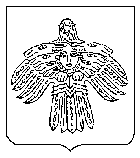 О внесении изменений в постановление администрации МОГО «Ухта» от 10.01.2022 № 06 «Об оплате труда работников некоторых муниципальных учреждений МОГО «Ухта»Руководствуясь Трудовым кодексом Российской Федерации, статьей 7 Федерального закона от 06.10.2003 № 131-ФЗ «Об общих принципах организации местного самоуправления в Российской Федерации» и статьей 55 Устава муниципального образования городского округа «Ухта», администрация постановляет:1. Внести в постановление администрации МОГО «Ухта» от 10.01.2022           № 06 «Об оплате труда работников некоторых муниципальных учреждений МОГО «Ухта» (далее - постановление) изменения следующего содержания:- части 1 и 2 приложения № 2 к постановлению изложить в редакции согласно приложению к настоящему постановлению.2. Настоящее постановление вступает в силу со дня его официального опубликования и распространяется на правоотношения, возникшие с 01.07.2022.3. Контроль за исполнением настоящего постановления оставляю за собой.Глава МОГО «Ухта» - руководитель администрации МОГО «Ухта»                                                                  М.Н. ОсмановПриложениек постановлениюадминистрации МОГО «Ухта»от 31 августа 2022 г. № 1848«1. Должностные оклады руководителей, специалистов и служащих учреждений2Оклады рабочих Учреждений--------------------------------<1> К высококвалифицированным рабочим относятся: водители автомобилей - при управлении пожарными автомобилями и занятые на важных и ответственных работах; рабочие, имеющие не менее 6 квалификационного разряда по соответствующей профессии согласно Единому тарифно-квалификационному справочнику; по профессии «рабочий по комплексному обслуживанию и ремонту здания» не менее 4 квалификационного разряда согласно Единому тарифно-квалификационному справочнику и «водолаз» - не менее 4 квалификационного   разряда   согласно   Тарифно-квалификационным   характеристикам   по 3общеотраслевым профессиям рабочих, при условии выполнения рабочим особо сложных и ответственных работ, к качеству исполнения которых предъявляются специальные требования.Вопрос об отнесении конкретного рабочего к категории «высококвалифицированный» решается руководителями Учреждений с учетом мнения представительного органа работников с учетом квалификации, объема и качества, выполняемых им работ в пределах средств, направляемых на оплату труда. Указанная оплата может носить как постоянный, так и временный характер.».________________________АДМИНИСТРАЦИЯМУНИЦИПАЛЬНОГО ОБРАЗОВАНИЯГОРОДСКОГО ОКРУГА«УХТА»АДМИНИСТРАЦИЯМУНИЦИПАЛЬНОГО ОБРАЗОВАНИЯГОРОДСКОГО ОКРУГА«УХТА»«УХТА»КАР  КЫТШЛÖНМУНИЦИПАЛЬНÖЙ  ЮКÖНСААДМИНИСТРАЦИЯ«УХТА»КАР  КЫТШЛÖНМУНИЦИПАЛЬНÖЙ  ЮКÖНСААДМИНИСТРАЦИЯ«УХТА»КАР  КЫТШЛÖНМУНИЦИПАЛЬНÖЙ  ЮКÖНСААДМИНИСТРАЦИЯ«УХТА»КАР  КЫТШЛÖНМУНИЦИПАЛЬНÖЙ  ЮКÖНСААДМИНИСТРАЦИЯПОСТАНОВЛЕНИЕШУÖМПОСТАНОВЛЕНИЕШУÖМПОСТАНОВЛЕНИЕШУÖМПОСТАНОВЛЕНИЕШУÖМПОСТАНОВЛЕНИЕШУÖМПОСТАНОВЛЕНИЕШУÖМПОСТАНОВЛЕНИЕШУÖМ31 августа 2022 г.№1848г.Ухта,  Республика Коми  № п/пНаименование должностиРазмеры должностных окладов (в рублях, в месяц)1231.Начальник управления (учреждения)108442.Заместитель начальника управления (учреждения), заместитель начальника управления (учреждения) - заведующий отделом, заведующий отделом100913.Заместитель заведующего отделом90884.Заведующий службой78185.Главный эксперт73146.Ведущий эксперт68167.Старший эксперт58138.Эксперт50489.Бухгалтер, экономист, юрисконсульт:9.ведущий73149.первой категории681610.Заведующий хозяйством482711.Секретарь419312.Преподаватель776813.Оперативный дежурный5048№ п/пНаименование профессииОклад, рублей1231.Дворник, гардеробщик39212.Уборщик служебных помещений, вахтер40123.Рабочий по комплексному обслуживанию и ремонту здания41604.Плотник, слесарь-сантехник, слесарь-электрик по ремонту электрооборудования, столяр и другие профессии рабочих, по которым в соответствии с Единым тарифно-квалификационным справочником работ и профессий рабочих предусмотрено присвоение:1) 1 квалификационного разряда39212) 2 квалификационного разряда40123) 3 квалификационного разряда40744) 4 квалификационного разряда41605) 5 квалификационного разряда42276) 6 квалификационного разряда43807) 7 квалификационного разряда46135.Водитель автомобиля42276.Высококвалифицированные рабочие, постоянно занятые на особо сложных и ответственных работах, к качеству исполнения которых предъявляются специальные требования <1>5530